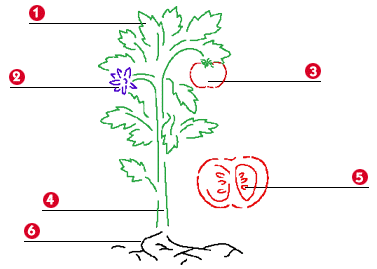 Can You label the parts of the plant?1._________________	  	4. _________________2. _________________          5. _________________3. _________________          6. _________________